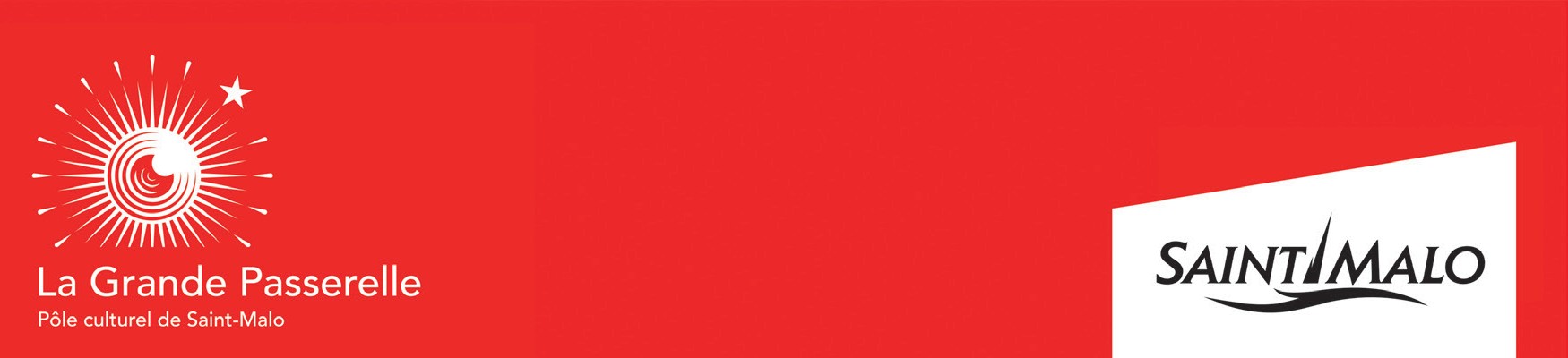 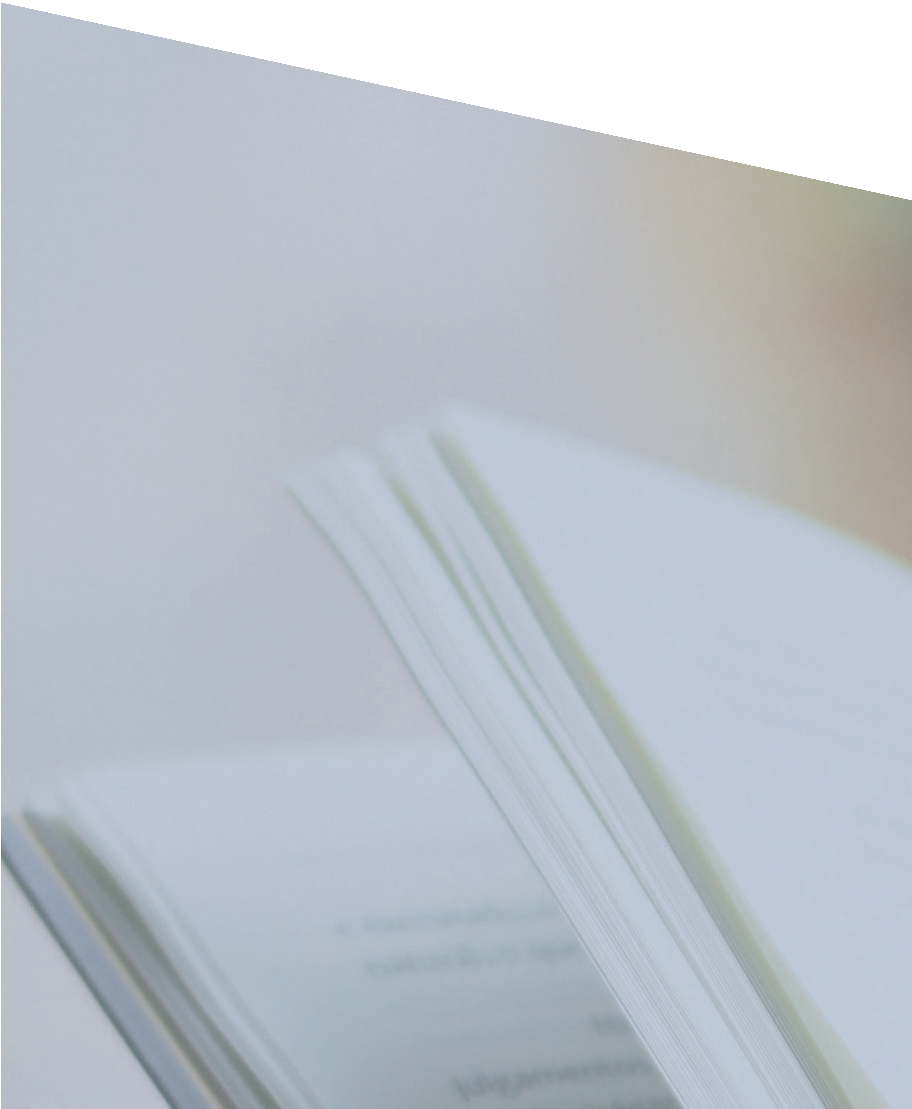 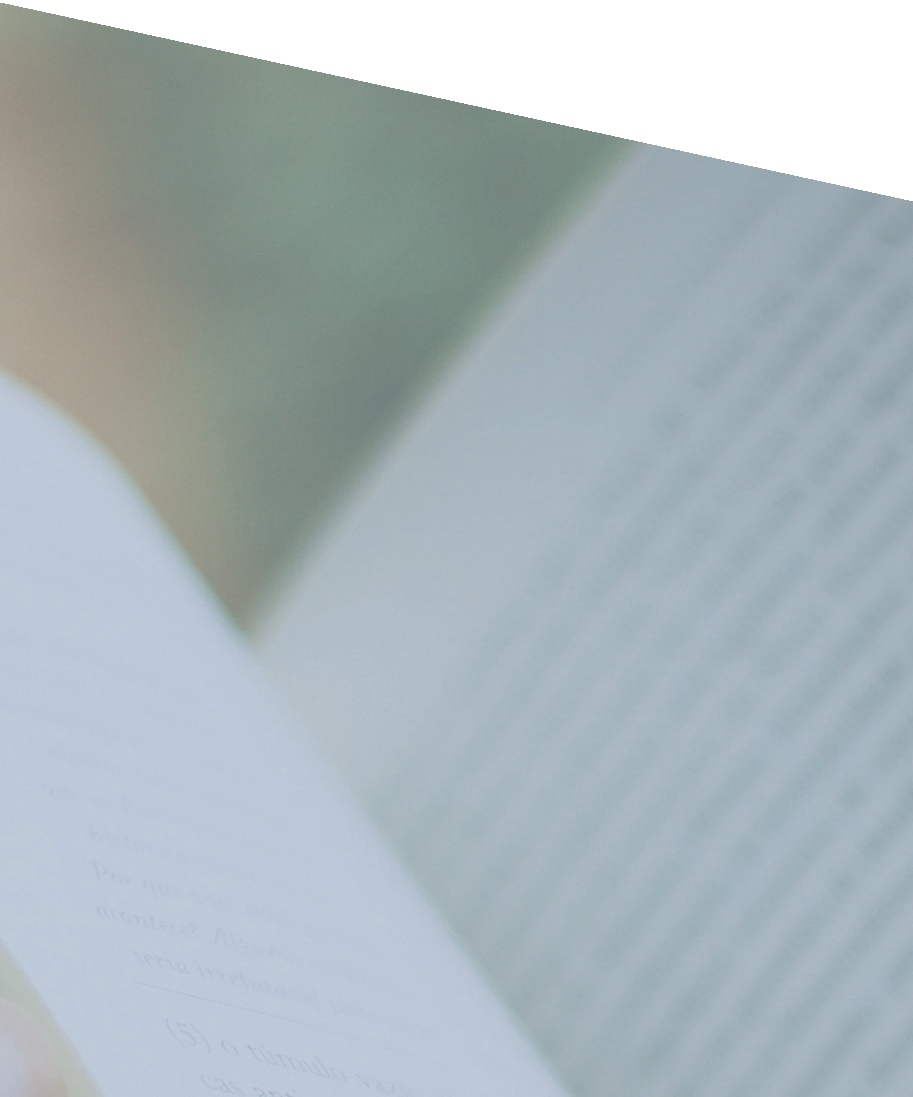 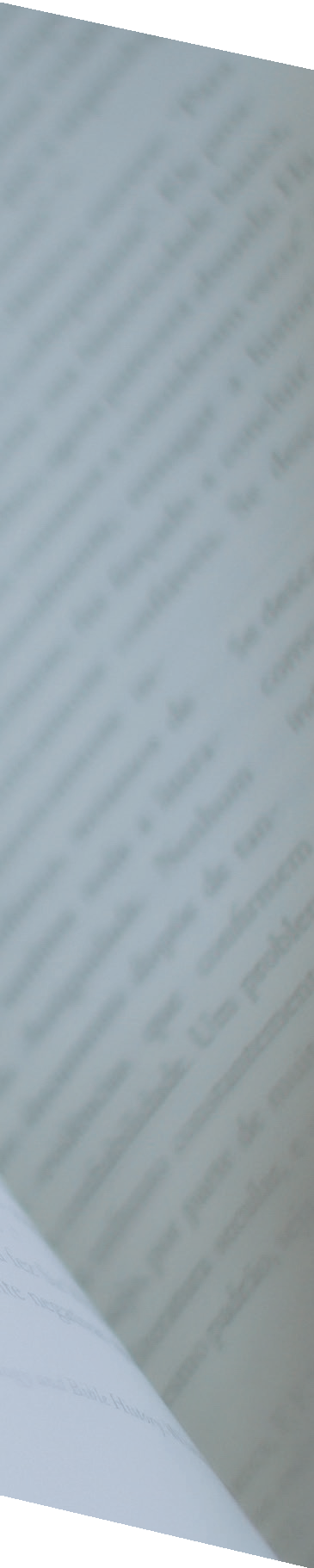 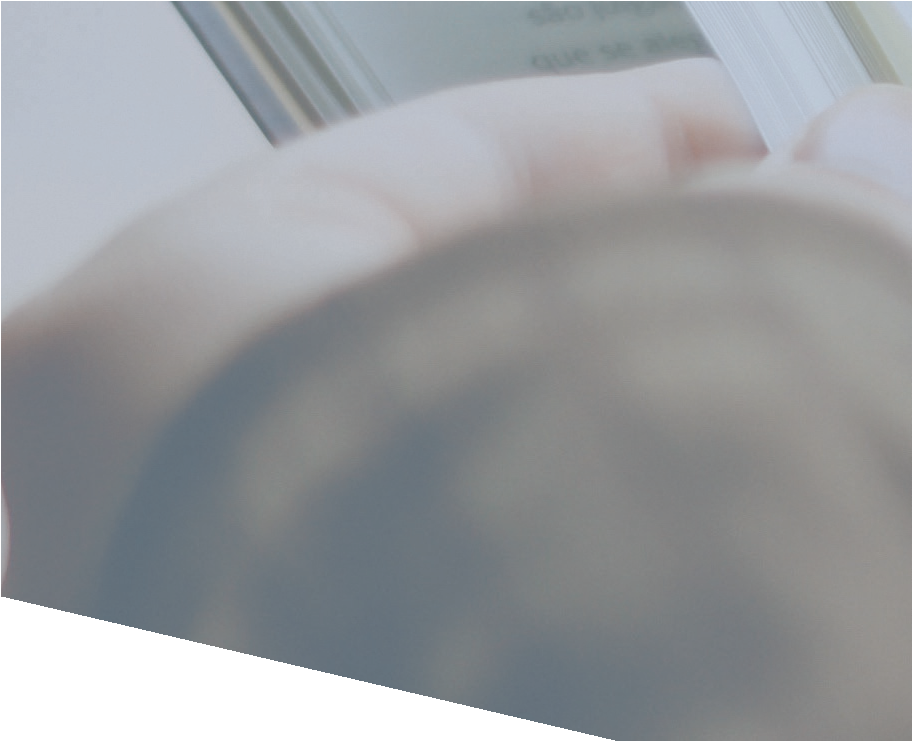 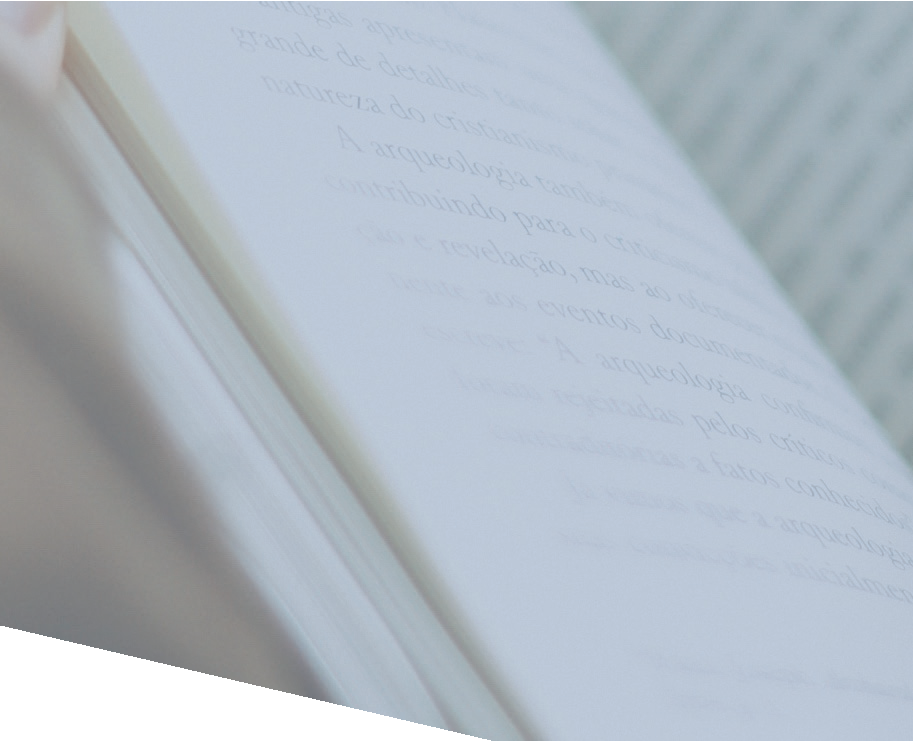 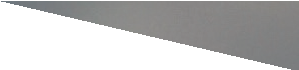 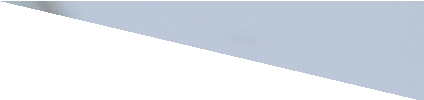 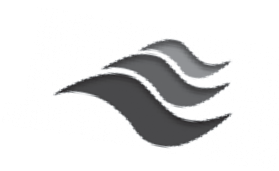 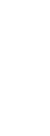 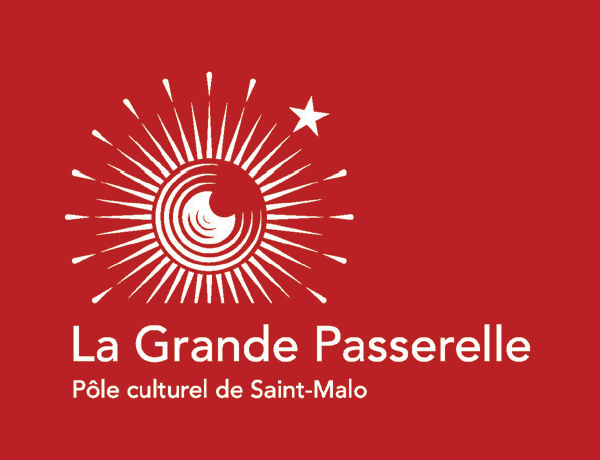 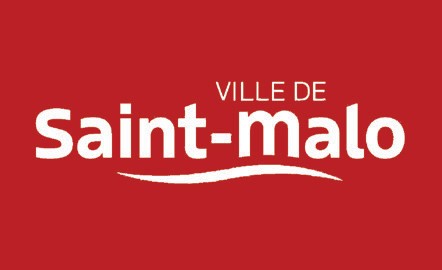 Saison2020 - 2021LA GRANDE PASSERELLE - 18hLa Grande Passerelle. Entrée libre, dans la limite des places disponibles.www.encremalouine.com lencremalouine@gmail.com2020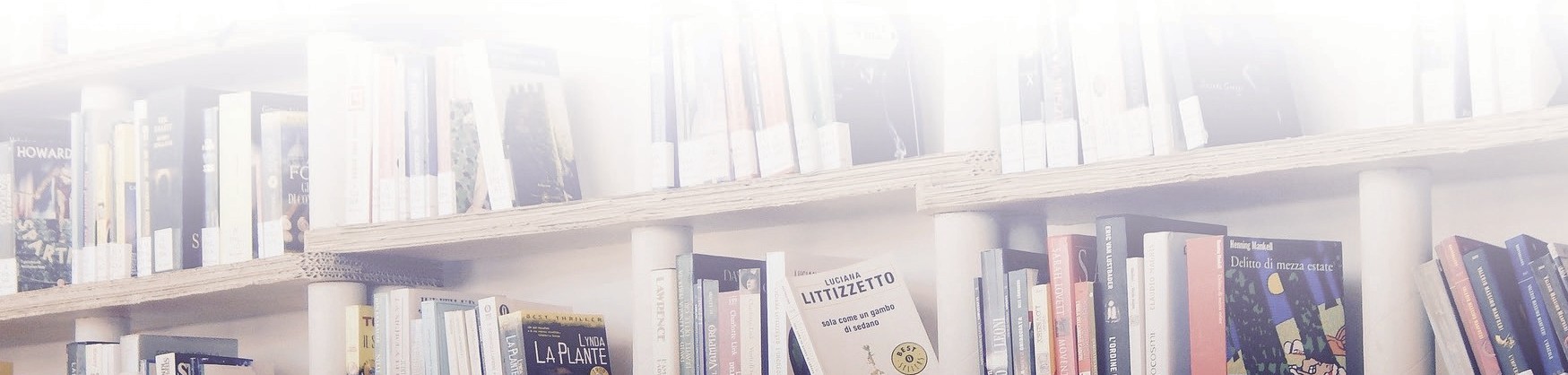  Mercredi 16 septembreà 18hRendez-vous à la MalouinièreAvec la maison d’édition Citadelles & Mazenod Malouinière de laVille-Bague àSaint-Coulomb Jeudi 22 octobre	à 18hPascal Croci, auteur de BD Auschwitz ou dessiner l’indicibleLa Grande Passerelle Jeudi 12 novembre	à 18hMarie-Joséphine Strich Hommage à la Comtesse de SégurLa Grande Passerelle Jeudi 10 décembre	à 18hLaurence Le Bras, conservatrice à la Bibliothèque Nationale Les Manuscrits de l’extrême (Exposition desmanuscrits du 6 au 24 jan- vier au Pôle Culturel)La Grande Passerelle2021à 18hBlandine De CaunesLa mère morteLa Grande Passerelleà 18hSophie Chauveau, l’incontournableLa Grande Passerelleà 18hSorj Chalandon, profession écrivain La Grande Passerelleà 18hAnne-Marie GaratLa nuit atlantiqueLa Grande Passerelleà 18hJean-Marie Laclavétine Une amie de la famille La Grande Passerelle Jeudi 10 juin	à 18hLuc LangLa tentation (prix Médicis 2019)La Grande Passerelle